MASKE VE ELDİVEN ATIK KUTUSU KULLANIM TALİMATIAMAÇ VE KAPSAMBu talimatın amacı, COVİD-19 Virüsü ve diğer olası pandemi ve salgın riski ihtimallerini değerlendirilerek ve Corona Acil Eylem Planı kapsamında virüse karşı koruma sağlamak amacıyla tüm personelin kullandığı maske ve eldivenlerin, diğer atıklar (tehlikeli atık, evsel atık, ambalaj atıkları vb) ile karışmasına imkan vermeden ayrı toplanması ve ayrı bertaraf edilmesini sağlamaktır. Bu talimat salgın riski geçinceye kadar yürürlükte kalacak ve pandemi süreci bittiğinde geçerliliğini yitirecektir.Bu talimat tüm TKGM personeli ve bağlı birimleri ile altyüklenici durumunda iş yapan firma çalışanlarını da kapar.MASKE VE ELDİVEN ATIK KUTUSU KULLANIM TALİMATIAMAÇ VE KAPSAMBu talimatın amacı, COVİD-19 Virüsü ve diğer olası pandemi ve salgın riski ihtimallerini değerlendirilerek ve Corona Acil Eylem Planı kapsamında virüse karşı koruma sağlamak amacıyla tüm personelin kullandığı maske ve eldivenlerin, diğer atıklar (tehlikeli atık, evsel atık, ambalaj atıkları vb) ile karışmasına imkan vermeden ayrı toplanması ve ayrı bertaraf edilmesini sağlamaktır. Bu talimat salgın riski geçinceye kadar yürürlükte kalacak ve pandemi süreci bittiğinde geçerliliğini yitirecektir.Bu talimat tüm TKGM personeli ve bağlı birimleri ile altyüklenici durumunda iş yapan firma çalışanlarını da kapar.UYGULAMABu talimatın uygulanmasından Destek Hizmetleri Daire Başkanlığı ve İlgili Şube Müdürlükleri koordinasyonunda tüm çalışanlar sorumludur.Corona Virüs salgını boyunca kullanılan maske ve eldivenler Maske ve Eldiven Atık Kutularına aşağıda belirtildiği şekilde atılacak, kutular aşağıda açıklandığı şekilde boşaltılacak ve temizlenecektir.Kullanılmış her türlü maske (FFP3, cerrahi vb.) ve eldivenler özel tahsis edilmiş Maske ve Eldiven Atık Kutularına atılacaktır. Kesinlikle ambalaj atığı, çöp ve diğer tehlikeli atık kutularına atılmayacaktır.Çalışanlar kullanmış oldukları maske ve eldivenleri sadece kendi birimine ve/veya iki-üç birimin ortak kullanımına ayrılmış olan Maske ve Eldiven Atık Kutusuna/Kutularına bırakacaklardır. Maske ve Eldiven Atık Kutularının yerleri konusunda personel ilgili amirleri tarafından bilgilendirilecektir. Destek Hizmetleri Daire Başkanlığı gerekli bilgilendirmenin yapılmasını sağlayacaktır.Maske ve Eldiven Atık Kutuları, üzerine “Maske ve Eldiven Atık Kutusu” yazılmak suretiyle, içerisine poşet yerleştirilerek kullanılacak olup, bu kutuların mümkünse otomatik/manuel kapaklı olması sağlanarak kapağının el değmeden ayak basılarak açılacak şekilde seçilmesi sağlanacaktır.Maske ve eldiven atık kutusunun içine ya da çevresine eldiven ve maske dışında  başka hiçbir atık atılmayacaktır. Atık Kutuları idarece belirlenen noktalara yerleştirilecek ve bunları toplamakla görevli personele yerleri konusunda ilgili birim amirlerince bilgi verilecektir.Maske ve Eldiven Atık Kutularında biriken maske ve eldivenler haftada en az 1 defa İdari İşler Müdürlüğünün koordinasyonunda ilgili genelge hükümlerine uygun olacak şekilde toplatılarak, ara toplama noktalarına götürülecek ve aşağıda *** belirtildiği şekilde yönetilecektir.Maske ve Eldiven Atık Kutularının boşaltılması öncesi ve sonrasında atığı alan personel tarafından atık kutusu ve civarı talimatlara ve genelgeye uygun şekilde temizlenerek dezenfekte edilecek, temiz poşet takılarak yeniden kullanıma hazır hale getirilecektir.*** Maske ve Eldiven Atık Kutuları her gün görevli personellerce kontrol edilip en fazla dörtte üçü dolduktan sonra kutular boşaltılacak olup bu işlem sırasında, poşetin ağzı tam ve sıkıca güvenli bir şekilde bağlandıktan sonra, ikinci bir poşete daha konularak tekrar ağzı sıkıca bağlanacaktır. Poşetlenmiş olan atıklar kurumumuzda personelin çalışma alanlarından uzakta belirlenen atık toplama noktalarında kilitli bölmelerde muhafaza edilecek, anahtar sadece görevli personelde olacak ve bu atıklar ‘’2020/12 Tek Kullanımlık Maske, Eldiven  gibi Kişisel Hijyen Malzeme Atıklarının Yönetiminde Covid-19 Tedbirleri Genelgesi’’ gereğince Ara Depolama Noktasında en az 72 saat bekletildikten sonra "diğer atık" olarak belediyeye teslim edilecektir.Maske ve Eldiven Atık Kutuları tüm yerleşkelerde sıfır atık projesi kapsamında kullanılmakta olan metal çöp kutularından oluşan ünitelerin yanına yerleştirilmiş ve üzerlerine uyarıcı işaret ve açıklayıcı levhalar asılmıştır.Mevcut Kullanılmakta Olan Maske ve Eldiven Atık Kutusu Resmi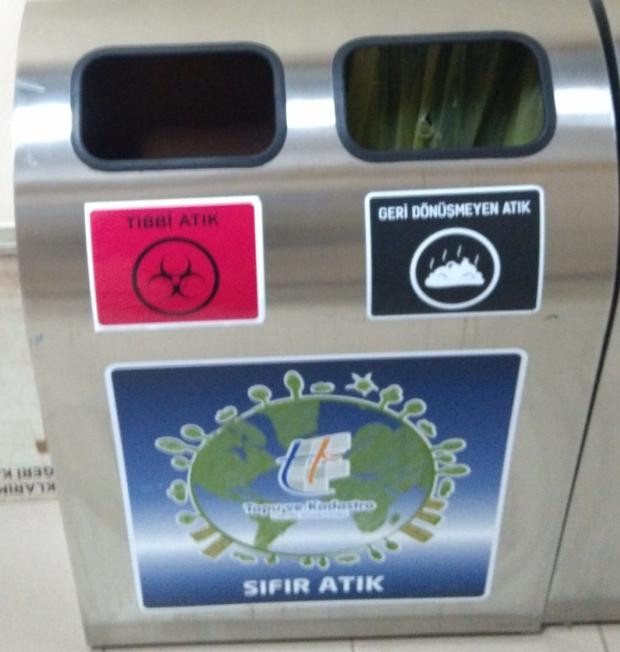 